COLEGIO EMILIA RIQUELMEGUIA DE APRENDIZAJE EN CASA ACTIVIDAD VIRTUAL SEMANA DEL 23 AL 26 DE JUNIOCOLEGIO EMILIA RIQUELMEGUIA DE APRENDIZAJE EN CASA ACTIVIDAD VIRTUAL SEMANA DEL 23 AL 26 DE JUNIOCOLEGIO EMILIA RIQUELMEGUIA DE APRENDIZAJE EN CASA ACTIVIDAD VIRTUAL SEMANA DEL 23 AL 26 DE JUNIO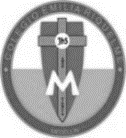 Asignatura: Ética y valoresGrado:   4°Docente: Estefanía LondoñoDocente: Estefanía LondoñoMartes, 23 de junio del 2020   Agenda virtual: Realización del tercer periodo y escritura de desempeños. DesempeñosReconoce la corresponsabilidad en el bien común.Explica las características de una norma social e individual.  Establece estrategias prácticas para el control de la ira y formas de manifestarlas.TemasCorresponsabilidad en el bien común. Pactos de convivencia. Derechos y deberes de las estudiantes y niñas.Martes, 23 de junio del 2020   Agenda virtual: Realización del tercer periodo y escritura de desempeños. DesempeñosReconoce la corresponsabilidad en el bien común.Explica las características de una norma social e individual.  Establece estrategias prácticas para el control de la ira y formas de manifestarlas.TemasCorresponsabilidad en el bien común. Pactos de convivencia. Derechos y deberes de las estudiantes y niñas.Martes, 23 de junio del 2020   Agenda virtual: Realización del tercer periodo y escritura de desempeños. DesempeñosReconoce la corresponsabilidad en el bien común.Explica las características de una norma social e individual.  Establece estrategias prácticas para el control de la ira y formas de manifestarlas.TemasCorresponsabilidad en el bien común. Pactos de convivencia. Derechos y deberes de las estudiantes y niñas.Martes, 23 de junio del 2020   Agenda virtual: Realización del tercer periodo y escritura de desempeños. DesempeñosReconoce la corresponsabilidad en el bien común.Explica las características de una norma social e individual.  Establece estrategias prácticas para el control de la ira y formas de manifestarlas.TemasCorresponsabilidad en el bien común. Pactos de convivencia. Derechos y deberes de las estudiantes y niñas.